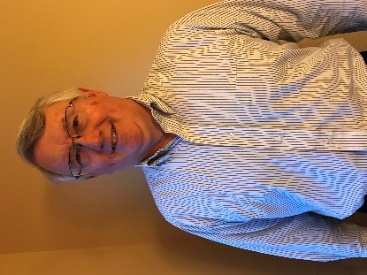 Wayne ToyePersonal:Married to Joan since 1978 with three children who grew up in the FUSF Religious Education programsAccountant for the past 15 years after 20 years in the computer industry28 year resident of FranklinRelevant FUSF Experience:Knowledge of FUSF history and operationPledging member since 1990Served FUSF in various capacities including Sexton, RE Teacher and Coming of Age mentorServed on Board and Building Committee during Chestnut Street purchase and building designExperience with Minster evaluation and supportMember of FUSF Ministerial Relations CommitteeMember of Ministerial Intern Committee for 4 interns during the past 20 yearsKnowledge of FUSF organization and governanceServed as Trustee and Officer for both FUSF and District (Ballou-Channing)Served on By-Laws Review Committee